Логико-математическая игра«Как Околесик начал учиться в Школе Волшебства»Задачи:изменение нарисованного по координатным точкам изображения путем перемещения одной из его частей;узнавание геометрических фигур по описанию (количество углов, сторон, длина сторон), изменение геометрических фигур;составление сюжетных картинок по заданной теме (из частей).Материалы: игры «Геовизор», «Геоконт Малыш» (на каждого ребенка), «Чудо-крестики 3» (по количеству подгрупп).Ход игрыСюжет-завязка.Воспитатель. В Школе Волшебства шел урок, на котором гномы обучались разным превращениям. Гном Разделяй-Объединяй разделял целое на части и затем объединял. Гном Увеличь-Уменьши увеличивал и уменьшал размер предметов. Гном Крути-Верти заставлял все вращаться в разные стороны, а Появись-Исчезни делал из ничего что угодно и прятал то, что всем было видно.Развитие сюжета.Воспитатель. Вдруг открылась дверь класса, и появился новый ученик. «Всем привет! Меня зовут Околесик», — поздоровался он и приготовился сесть на стул. Но проказник Крути-Верти взял и перевернул стул ножками вверх.Дети на «Геовизоре» отмечают точки и соединяют отрезки Ф4—С4, С4—04, 04—К4, С4—Г4. Получается изображение перевернутого стула (рис. 6).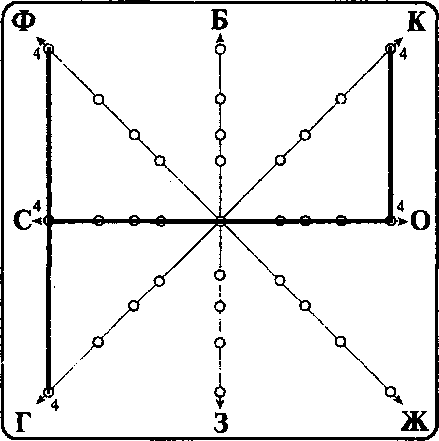 	                      Рис. 6Воспитатель. Что делать Околесику? Чтобы сесть на стул, его надо перевернуть. Но сделать это непросто, ведь события происходят в Школе Волшебства. Чтобы перевернуть стул, надо на рисунке один отрезок убрать, а другой — нарисовать. Какой отрезок можно стереть? Какой отрезок нарисовать?Дети. Стереть можно отрезок Ф4—С4 или отрезок К4— 04, а дорисовать только один отрезок — 04—Ж4.Воспитатель. У кого спинка стула получилась слева, а у кого — справа?Дети проверяют свои изображения. Тот, кто стер отрезок Ф4—С4, спинку стулу сделал справа, кто стер отрезок К4— 04 — спинку сделал слева.Воспитатель. Околесику удобно сидеть на стуле, у которого спинка находится слева? (Рис. 7)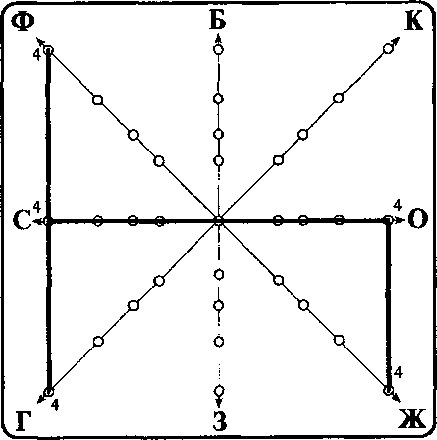                                                                      Рис. 7Те дети, у кого на «Геовизоре» спинка стула находится справа, исправляют ошибку.Воспитатель. Стул, который увидел Околесик, был мало похож на настоящий стул. Как вы думаете, почему?Дети. Во-первых, у нарисованного стула две ножки. Во- вторых, сиденье плоское. В-третьих, спинка узкая.Воспитатель. За дело взялся гном Появись-Исчезни. На месте неудобного стула появился другой, на котором сидеть — одно удовольствие.Дети подкладывают лист бумаги под экран «Геовизора» и переносят на него изображение точками. На листе бумаги соединяют точки отрезками — получается изображение стула. Дети дорисовывают полученное изображение стула (добавляют две ножки, спинку, сиденье).Воспитатель. Околесик взял стул, уселся за стол и вздохнул с облегчением. Стол был большой, с четырьмя углами и четырьмя одинаковыми сторонами. Какой формы был стол?Дети. Стол был квадратный.Дети самостоятельно делают квадрат из большой резинки на «Геоконте Малыше».Воспитатель. Околесик вздохнул с облегчением, достал тетрадь, но — увы... приключения продолжались. Неугомонный Появись-Исчезни изменил стол. Он сделал так, что у стола стало пять углов и пять сторон. Какой формы стол?Дети преобразовывают сделанный квадрат в пятиугольник.Воспитатель. Гном Увеличь -Уменьши уменьшил размер стола и сделал его совсем маленьким — таким, что на нем не помещалась даже тетрадь.Дети изменяют размер, превратив большой пятиугольник в маленький (пятиугольник может быть другой конфигурации).Воспитатель. Околесик не стал расстраиваться — и маленький стол может пригодиться. Как вы думаете, что хорошего, если стол маленький? Что плохого, если стол маленький? Что хорошего, если стол большой? Что плохого, если стол большой?Игра «Хорошо — плохо»Дети называют преимущества и недостатки большого и маленького столов.Воспитатель. Но тут маленький стол снова превратился в большой, и гномы собрались вокруг него. Они предложили Околесику вместе сделать картинку «Школа Волшебства».Группа детей делится на подгруппы. Каждая подгруппа из частей игры «Чудо-крестики 3» составляет картинку «Школа Волшебства» и сочиняет рассказ.Воспитатель. Вот так Околесик начал учиться в Школе Волшебства и познакомился с гномами.Итог.Воспитатель. Какой формы был стол, когда все ученики собрались за ним? Какого размера стол лучше и почему?Ответы детей.Варианты усложнения познавательных задач:1) Продолжение трансформации геометрических фигур, например из пятиугольника сделать треугольник, из треугольника — шестиугольник.2) Изображение стула изменить таким образом, чтобы дети перерисовывали три отрезка.